Online German Beginners Class III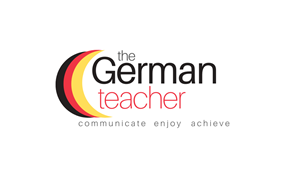 Quizlet: I will set up a class folder on Quizlet ( https://www.quizlet.com ) for you to access vocabulary.Class dates: 24.01., 31.01., 07.02., 14.02., 21.02., 28.2., 06.03., 13.03., 20.03., 27.03.ProgressionDevelopmentTypical TopicsGrammar/PhonicsBeginnersStep 1aGreetings, introductions, saying where you are from and where you live, address (formal/informal)Key sounds of GermanPresent Tense (verb endings) + irregular verbsNumbers, Alphabet Capital for nounsDefinite, indefinite articlesPersonal/possessive pronouns,Using “nicht” (negation)Expressing likes with “gern”Basic word orderQuestion wordsBeginnersStep 1aTalking about nationality and languages,giving personal details (address, phone numbers etc) Key sounds of GermanPresent Tense (verb endings) + irregular verbsNumbers, Alphabet Capital for nounsDefinite, indefinite articlesPersonal/possessive pronouns,Using “nicht” (negation)Expressing likes with “gern”Basic word orderQuestion wordsBeginnersStep 1aDays of the week, months, seasonsKey sounds of GermanPresent Tense (verb endings) + irregular verbsNumbers, Alphabet Capital for nounsDefinite, indefinite articlesPersonal/possessive pronouns,Using “nicht” (negation)Expressing likes with “gern”Basic word orderQuestion wordsBeginnersStep 1aOrdinal numbers and datesKey sounds of GermanPresent Tense (verb endings) + irregular verbsNumbers, Alphabet Capital for nounsDefinite, indefinite articlesPersonal/possessive pronouns,Using “nicht” (negation)Expressing likes with “gern”Basic word orderQuestion wordsBeginnersStep 1aCultural Topics Silvester, Neujahr,Fasching/Karneval, Valentinstag, OsternGeneral knowledge about Germany customs, traditions, areasKey sounds of GermanPresent Tense (verb endings) + irregular verbsNumbers, Alphabet Capital for nounsDefinite, indefinite articlesPersonal/possessive pronouns,Using “nicht” (negation)Expressing likes with “gern”Basic word orderQuestion words